Cartes de propriétés pour l’activité 2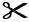 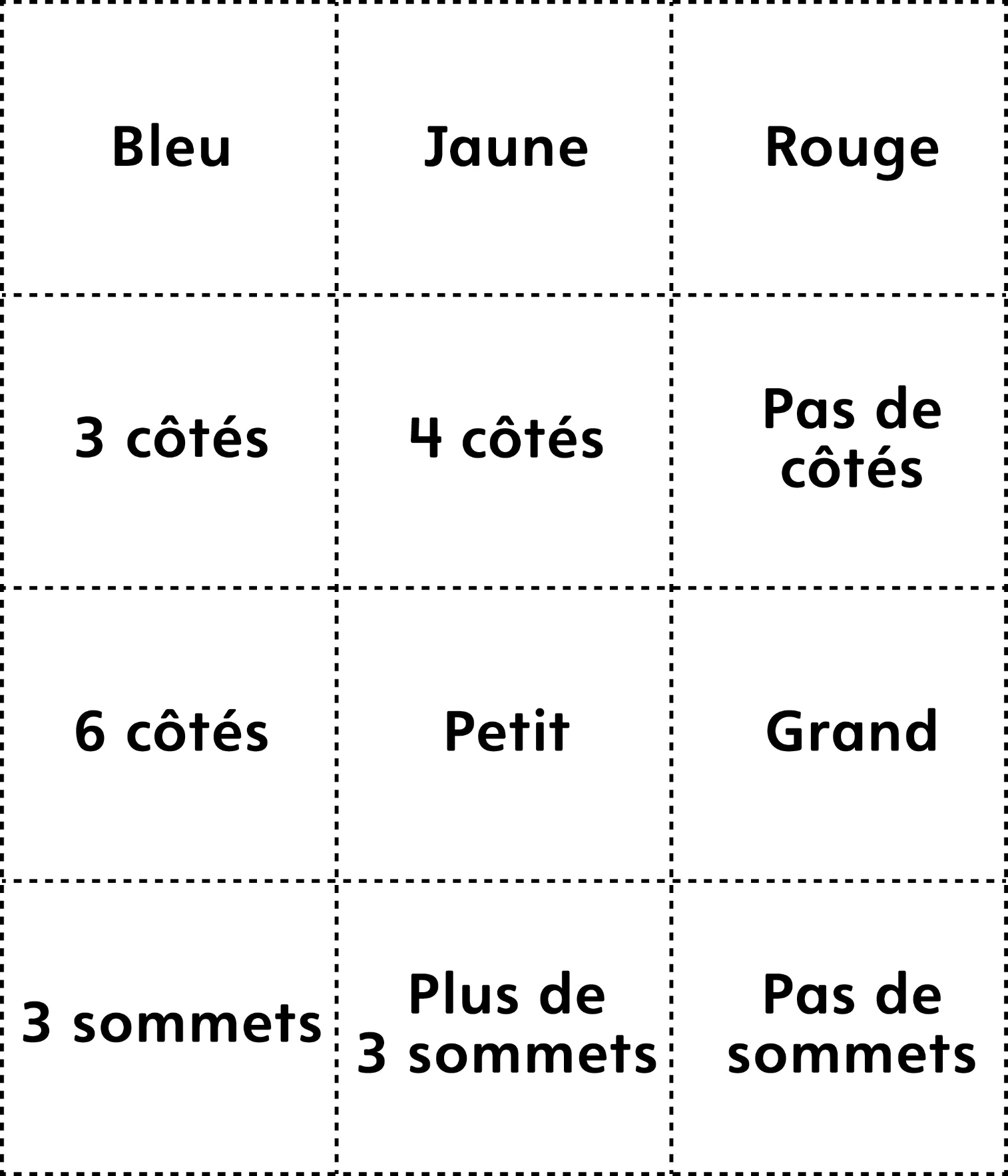 Cartes de propriétés pour l’activité 2
(pour Enrichissement pour classe combinée)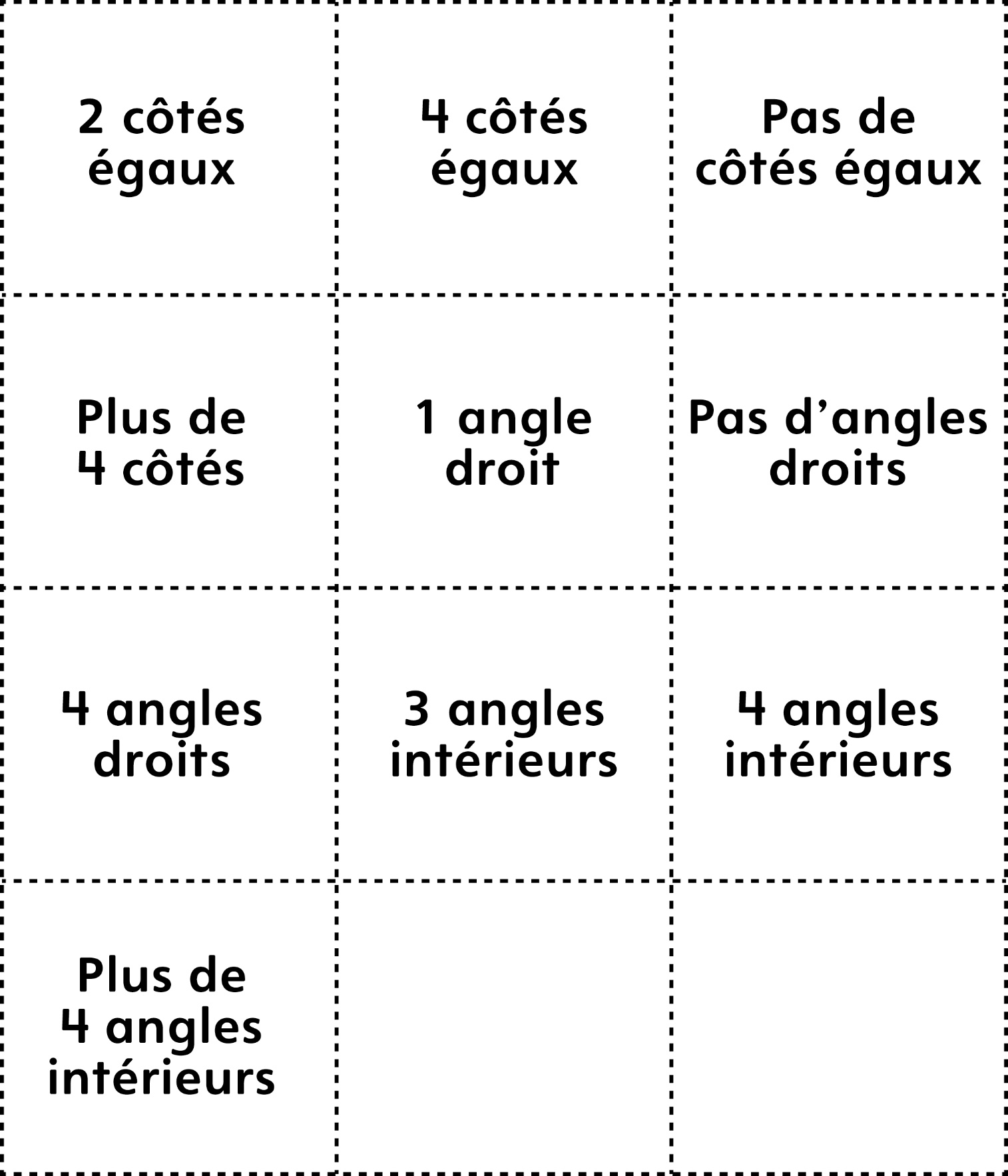 